INDICAÇÃO Nº 3368/2017Sugere ao Poder Executivo Municipal e aos órgãos competentes, proceder com a limpeza de área, roçagem de mato, poda de árvores, conserto em calçada e conservação em praça localizada entre as ruas Belém, Teresina, Ilhéus e Natal, no bairro Planalto do Sol. Excelentíssimo Senhor Prefeito Municipal, Nos termos do Art. 108 do Regimento Interno desta Casa de Leis, dirijo-me a Vossa Excelência para sugerir que, por intermédio do Setor competente, seja realizada a limpeza de área, roçagem de mato, poda de árvores, conserto em calçada e conservação em praça localizada entre as ruas Belém, Teresina, Ilhéus e Natal, no bairro Planalto do Sol, neste município.Justificativa:Os moradores da localidade reclamam e pedem providências urgentes nesta área, haja vista que a mesma encontra-se totalmente tomada pelo mato alto, árvores com a copa baixa, o que torna a via mais escura no período noturno. Sendo também de extrema importância o conserto do calçamento para passagem de pedestres, pois, o mesmo está totalmente desnivelado e quebrado em vários pontos, onde no dia 28 de março do corrente ano uma senhora tropeçou e caiu, tendo sido encaminhada ao hospital mais próximo. Ressalto que este local é utilizado pelos feirantes e também pelos usuários do transporte público, pois, é o ponto final dos ônibus, o que torna o pedido ainda mais urgente.Palácio 15 de Junho - Plenário Dr. Tancredo Neves, 31 de março de 2017.Antonio Carlos RibeiroCarlão Motorista-vereador-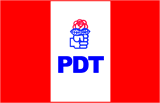 